JOB DESCRIPTION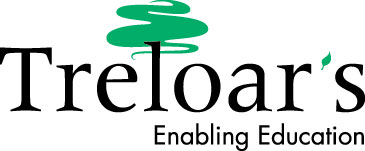 JOB TITLE: 				Specialist/Highly Specialist Dietitian GRADE: 				AFC Band 6/7 equivalentDEPARTMENT:			Dietetics/Clinical ServicesACCOUNTABLE TO:			Director of Clinical ServicesRESPONSIBLE TO:			Director of Clinical ServicesWORKING RELATIONSHIPS:	INTERNAL:						Clinical Services, Education/MDT, Residential, 						Trust & Catering Staff						Other Members of Dietetics Department					EXTERNAL:						Students, Parents, Local Authorities & 							Commissioners						Dietitians from Other Trusts					GP/Community Staff/CCGs/Feed companiesDIMENSIONS OF JOB:To be responsible for the treatment of a designated clinical caseload and associated paperworkTo work with the dietetic team and other key teams across the organisation in providing the dietetic service to Treloar’s School and CollegeTo contribute to the continued development, efficiency and safety of  dietetic service provisionPURPOSE OF JOB: To assess, treat and manage students at Treloar’s School and College who have learning difficulties/severe physical disabilities. These children and young adults may have complex and/or chronic presentationTo act as a specialist resource for the School/College multi-disciplinary teamTo contribute to on-going service development, implement policy and policy changes and to set and monitor standards of practiceTo undertake evidence-based projects, including recommendations and to develop audit and research in this areaKEY TASKS & RESPONSIBILITIES:ClinicalTo achieve and maintain a high standard of clinical care using evidence based practises at the School/CollegeTo be professionally and legally responsible and accountable for all aspects of your professional activities, working within codes of practise and professional guidelinesTo be responsible as a Senior Practitioner to undertake specialist assessment and carry out nutritional diagnosis; make decisions, formulate treatment plans, and prescribe dietary treatmentTo keep up to date with clinical developments, analysing current research and discussing and implementing changes in clinical practiseTo demonstrate a sound understanding of clinical governance and clinical risk and to demonstrate evidence based practiseTo be responsible for the safe use of equipment used by yourself and other healthcare professionals, carers and patients/students etc.To utilise dietary assessment software where appropriateTo use the organisational electronic record keeping systemManagementTo be responsible for the day-to-day management of own workload, responding to urgent referrals and the unpredictableTo be able to manage potentially stressful, upsetting or emotional situations in an empathetic manner with students, parents and other organisational staffTo participate in the Trusts Personal Development Review (PDR) scheme as an appraiseeTo maintain and provide accurate and timely statistics and contribute to the termly Dietetic Self-Assessment Review (SAR)To respond to changes within the School/College agenda, where it may have an impact on the delivery of care by the dietetic departmentTo work with the Director of Clinical Services & Medical officer in developing the strategic and operational management of the dietetic serviceCommunicationTo be able to motivate others through effective communication skills and to be able to gain co-operation/compliance for treatment where there are significant barriers to understandingTo initiate and maintain contacts with local and national clinical interest groups appropriate to the clinical field and to share and disseminate knowledge with colleagues working within the Trust and in the communityTo communicate effectively and advise other disciplines both internally and externally to ensure a multidisciplinary approach to care both verbally and by providing clinic
letters/discharge reportsTo ensure good communication occurs with dietetic colleagues when there is a transfer of students from the school/college to NHS Trusts or to other external centresTo be able to communicate complex and sensitive information to students, parents and other staff, including imparting unwelcome newsTo ensure timely and effective communication with the Director of Clinical Services , Medical officer and senior staff on all professional mattersTo maintain accurate record keeping system in line with BDA and local guidelinesTo attend Admissions meetings and case conferences – MDTs as appropriateTo attend and be an active participant in speciality, peer group and department meetingsTo counsel students and use negotiating skills in clinical practiseDirect liaison with key contacts from other agencies where appropriateEducationTo regularly provide professional dietetic support to non-clinical staffTo be responsible for and actively record your own developmentTo be proactive with regard to learning from other dietetic staff within the department and other MDT staff in the organisationTo keep abreast of all new developments, including study days and visits to specialist units and to ensure that all staff in team do likewiseTo be actively involved in the appropriate clinical interest groupsTo initiate and provide training sessions to other healthcare professionals and non-clinical staffResearch/Audit/QualityTo participate in an appropriate work related research/evaluation projects and to be aware of current research relevant to the specialityIn line with the Treloar’s commitment to clinical governance, to participate in clinical audit and the evaluation of clinical effectivenessTo ensure that all research, audit, and quality initiatives are communicated fully with the Clinical Services team, and is included in the Clinical Governance Annual ReportTo contribute to the education of multi-disciplinary groups, students, families and other staff as appropriateSome lone working involvedGeneralTo comply with fire, health & safety, universal precautions, infection prevention control and all other departmental policiesTo report all complaints/incidents to the immediate senior member of staff and document accordinglyIn times of crises to help as indicated in other areas of the organisationTo undertake any other duties that may be required by the Director of Clinical ServicesTo be able to multi-task and work in an environment of constant interruptionsProlonged periods on intense concentration requiredTo demonstrate the physical ability to perform light physical effort required to meet the job demandsHealth & SafetyTreloar’s recognises and accepts its responsibility to provide a safe and healthy working environment for employees, patients and visitorsAs an employee you also have a duty to take reasonable care of your own health and safety.  This includes ensuring that you are aware of and follow all organisation’s health and safety and infection prevention control procedures relevant to your work and participate in relevant mandatory training and annual updatesEqual OpportunitiesYou are required to comply with and maintain awareness of policies relating to equal opportunitiesFreedom of Information Act 2000 and Data Protection Act 1998You are required to comply with and maintain your awareness of the organisation’s Policies and procedures relating to the Freedom of Information Act 2000 and the Data Protection Act 1998Other dutiesTo support the Trust in safeguarding and protecting the welfare of all students.To comply with policies and procedures relating to safeguarding, health and safety, equality and diversity, confidentiality and data protection, reporting concerns to an appropriate person.To maintain and develop own professional knowledge and awareness.To undertake any other such duties or general tasks and hours of work as may reasonably be required and any other responsibilities, which may from time to time, be delegated by your manager.A job description is not a rigid or inflexible document but acts to provide guidelines to the duties expected while in the post.This job description will be reviewed and amended in the light of changing professional demands.This job description will be revised from time to time to take account of changing organisational need							Treloar TrustAugust 2014PERSON SPECIFICATION - Specialist DietitianBOTH THE JOB DESCRIPTION AND THE PERSON SPECIFICATION ARE SUBJECT TO THE TRUST'S EQUAL OPPORTUNITIES POLICYIf you have not heard from us within three weeks of submitting your application please assume you have not been short-listed.EssentialDesirableQualifications:Registered DietitianDegree/Diploma in DieteticsEvidence of postgraduate study to a master’s level or relevant qualificationSkills & Knowledge:Competent practitioner, with well-developed skills in dieteticsWell-developed interpersonal  and communication skills with the ability to convey the role of diet in nutrition support in therapeutic, training, and strategic settingsExcellent presentation skills and the ability to work effectively with individuals and groupsAccurate anthropometric measurement skillsAdvanced clinical reasoning skillsIT skills for office, data management and presentation purposesSome skills knowledge or training in counselling &/or behaviour change workExperience:Evidence of NHS experience supporting hospital/clinical, patient education and staff trainingExperience of working in a multidisciplinary settingEvidence of research and audit skills and experience Preferably, some Senior level Dietitian experienceExperience of managing a challenging work-loadExperience of working with the physically/learning disabledPostgraduate training/experience working in paediatric dieteticsPersonal Qualities:A commitment to promoting and safeguarding the welfare of studentsWell organised and professionalWell presented, responsible, self -motivated and confidentFlexible, adaptive and creativeAble to organise complex information and convey it to various groups, including the public and health professionalsGood team playerAssertiveGood timekeeperEmpatheticPositive, non-judgemental, able to see the bigger pictureSome flexibility e.g. evening talks, attendance at out of area study daysTreloar Trust is committedto safeguarding children, young people and vulnerable adultsAll successful candidates will be subject to a DBS Check along with other relevant employment checksTreloar Trust is committedto safeguarding children, young people and vulnerable adultsAll successful candidates will be subject to a DBS Check along with other relevant employment checks